A Title for a Well-Formatted Full Paper - Title Case Arial 14pt Bold (Style Title) A.M. Author1 , B.M. Another1 and C.M. Another2 (style Author)1School of Computing, Engineering Mathematics (style affiliation to ‘email address’)Western Sydney UniversityPenrith, NSW 2751AUSTRALIA2School of Aerospace, Mechanical and Mechatronics Engineering (style affiliation to ‘email address’)The University of SydneyCamperdown, NSW 2006E-mail:	corresponding.author@westernsydney.edu.au Abstract: This abstract is in Arial 10 italics font, with justified paragraph format. The main document below shows you how to lay out your paper for ISRM2017. All you need to do is download this file, print it for reference, replace this explanatory text with your own, and save it as a file. The file name should be the surname of the first author, e.g., AUTHOR.DOCX in this case. The abstract should be no longer than 300 words. The abstract should present a concise statement of the scope, principal findings, and conclusions of the paper. The abstract must never exceed the first page or contain artwork or references. Keywords: List up to 6 relevant keywords, separated by a comma and a space. Introduction (Arial Bold 12 ALL Caps – Style Heading 1)This template paper is supplied to you in Word format (.docx). The paper should be no more than 8 pages in length. Text should be single-spaced.  Styles in this template should ensure that you achieve the correct format with a minimum of effort.  All styles used in this document are in green typeface.This template will make it easy to lay out your paper for the proceedings. (style Body Text) Please follow the format of this paper carefully to ensure that all contributions in the final publication are professional and consistent. Please read through the following instructions before beginning your paper.Heading Level 2 (Arial 12 Bold Title Case – style Heading 2)This text is in Arial 10-point. Insert your own text selecting the appropriate style as you go. Be careful when cutting and pasting as sometimes the style is pasted too, be sure to highlight each bit of text and select the right style. When you have completed your paper, check that you have deleted all instructions and headings in this template.The presenting author should be underlined and the affiliations of all the authors should be given using the numbering system shown above. Email contact details should appear below for the corresponding author. The paper should be structured into an introduction, main body (arguments, results, discussion, etc.) and a concluding section.Heading Level 3 (Arial 12 Title Case – style Heading 3)Do not go beyond third level headings.Margins and page allowanceSet out your paper on A4 size the same as this, with margins as described in Table 1.Table 1 Margins to use in this paper (style Table caption)The Page Setup Dialog should appear as shown in Figure 1. Centre your Figures and Tables. Also centre all captions. 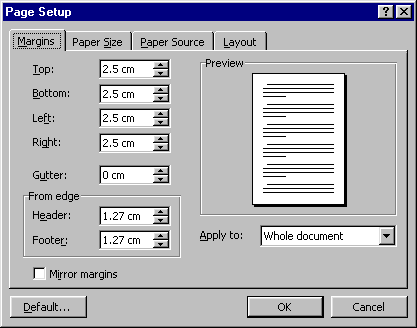 Figure  - The Page Setup Dialog Box (Margins) for formatting a paper in MS Word. (Style Caption)Please DO NOT modify headers or footers. Please DO NOT use page numbers. These will be applied when the proceedings are compiled. Guidelines for putting graphics in your paperGraphic objects such as charts, photos and line drawings should be in electronic form and be pasted into the document directly. Floating frames are useful for convenient positioning of graphics. Original line drawings, photos, etc should be scanned before insertion. If possible, use either JPEG or GIF format graphic files, as they are more compact than bitmaps like BMP or PCT. By all means use colour if it enhances the meaning of the figures. Number your figures as Figure 1, Figure 2, etc., with a short caption under each in 10-point Arial to distinguish it from the main text. The style Caption should be used.TablesTables should be labelled as Table 1, Table 2, etc., at the top of each table. The style TableCaption should be used for the table caption.UnitsIt is strongly preferred that units be in the S.I. system (Système international d'unités). Footers and headersDO NOT use headers and footers. These will be applied separately when the proceedings are compiled. It is best to avoid footnotes, suggest using parentheses in the text if needed.EquationsMathematical equations should be laid out wherever possible using an equation editor and be numbered consecutively as in this example (using the style Equation 10pt Arial Italic):Ij = Sj + j	(3)where Ij is the influence parameter, Sj is expected value and j is the standard deviation (always explain relevant symbols in the text). The equation should be separated by a blank line above and below, and the equation number should be right aligned on the right margin. When you reference equations in the text, use the equation number and brackets. Using (3), it can be seen, or, from Eq. (3) it can be seen that one plus one equals two. Bullets and NumberingIf there is no sequence then use bullets points.Bullet points and numbering should be indented.Preferably, use roman numerals.As per the above point.ACKNOWLEDGMENTSThis work was conducted in collaboration with the departments of X, Y and Z. Also list here, where applicable, funding sources for the work described and contributors who are not authors to its intellectual content.INFORMATION ABOUT REFERENCINGThe National Library of Medicine (NLM) style should be used for all referencing. References should be assigned a number, and presented in the body of text, in parenthesis. As a general rule, reference numbers should be placed after full stops and commas, and inside colons and semi-colons. [1] Once a number is assigned to a reference, the number should be reused in the text each time that reference is cited.References should then listed in the references list, in order of appearance in the text (citation-sequence). Some specific examples of reference styles for different types of publications are given in Section 4. Where the original author’s words are repeated verbatim, references should include the page number for the quote, e.g., ‘… this is the quote’ [2: 38]. Quotes that are less than three lines should be enclosed in quotation marks. Larger quotes should be placed in a separate paragraph, indented 1.5 cm left and right sides, and use 10 pt. Arial font.  References for large quotes should follow immediately after the quote, right justified and indented 1.5 cm, or be placed in the text immediately preceding the quote.  An example follows.It is with a great deal of pleasure and excitement that the Organisers, the Australasian Tunnelling Society and Engineers Australia invite you to submit a paper for presentation at the Australasian Tunnelling Conference 2017, to be held in Sydney, Australia, from October 30 to November 1, 2017. (style Quote 10pt Arial)References Example for book references:1. Verghese A. Cutting for Stone. New York: Knopf; 2009. 345pExample for book chapter:2. Author AA, Author BB. Chapter title. In: Editor EE, editor. Book title. Abingdon: Taylor & Francis; 2012. p. 229–232Example for online book:3. Patrias K. Citing medicine: the NLM style guide for authors, editors, and publishers [Internet]. 2nd ed. Wendling DL, technical editor. Bethesda (MD): National Library of Medicine (US); 2007 - [updated 2011 Sep 15; cited Year Month Day]. Available from: http://www.nlm.nih.gov/citingmedicineExample for journal article references:For articles in journals, journal title is italicised text.  The journal name is followed by its volume number, then its issue number in brackets, a comma and then the page numbers for the article. 4. Petitti DB, Crooks VC, Buckwalter JG, Chiu V. Blood pressure levels before dementia. Arch Neurol. 2005 Jan;62(1):112-6.Example of citations to websites:5. AMA: helping doctors help patients [Internet]. Chicago: American Medical Association; c1995-2007 [cited 2007 Feb 22]. Available from: http://www.ama-assn.org/.Note that submissions which do not adhere to the formatting instructions and templates will not be accepted by the ISRM2017 technical review committee for inclusion in the proceedings and in the scientific program.MarginSizeInner (gutter)25mmOuter25mmTop and bottom25mm